STATEMENT OF COPYRIGHTDECLARATION OF ABSENCE OF CONFLICT OF INTERESTBy the present, the author(s), undersigned, name, RG and CPF (if you are a foreigner inform the No. of passport), in the quality of holder(s) of the copyright of the original and unpublished article, entitled: title of the paper, I/we agree to share all rights relating to the publication of the article mentioned above, by Basíliade – Revista de Filosofia, both in Brazil and abroad, with the ASSOCIAÇÃO DE SÃO BASÍLIO MAGNO, CNPJ nº 80.637.226/0004-80, entity of the FASBAM – FACULDADE SÃO BASÍLIO MAGNO, R. Carmelo Rangel, 1.200, Seminário, in Curitiba/PR,I/we state expressly that the views emitted in the article above are of my (our) exclusive responsibility and that its publication does not violate the rights of third parties. I/we affirm also the absence of any conflict of interest in relation to this article.I (We) affirm that I am (we are) aware that Basilíade – Revista de Filosofia complies with the Creative Commons International license (CC BY-NC 4.0).. By this statement, I (we) grant my (our) permission for others to share, copy and redistribute the material in any format, as well as adapt, remix, transform and build upon the material, even for commercial purposes, provided the source is cited. 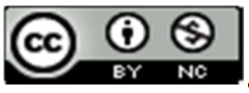 Local, date, year.______________________________________________AuthorCONTACT OF THE AUTOR (S)Address: E-mail: Home phone number: Office phone number: 				 Mobile phone number: 